Runde 1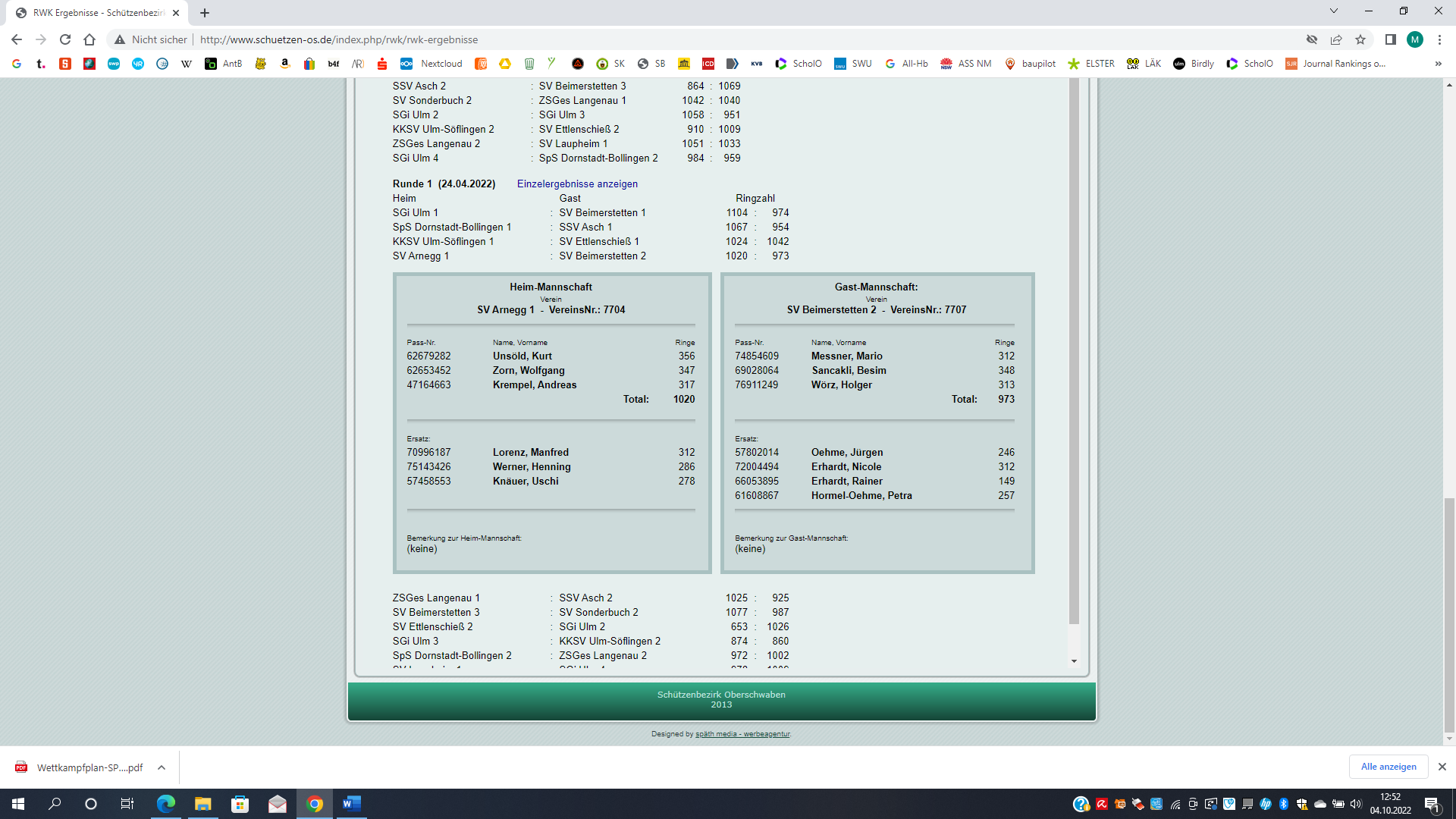 Runde 2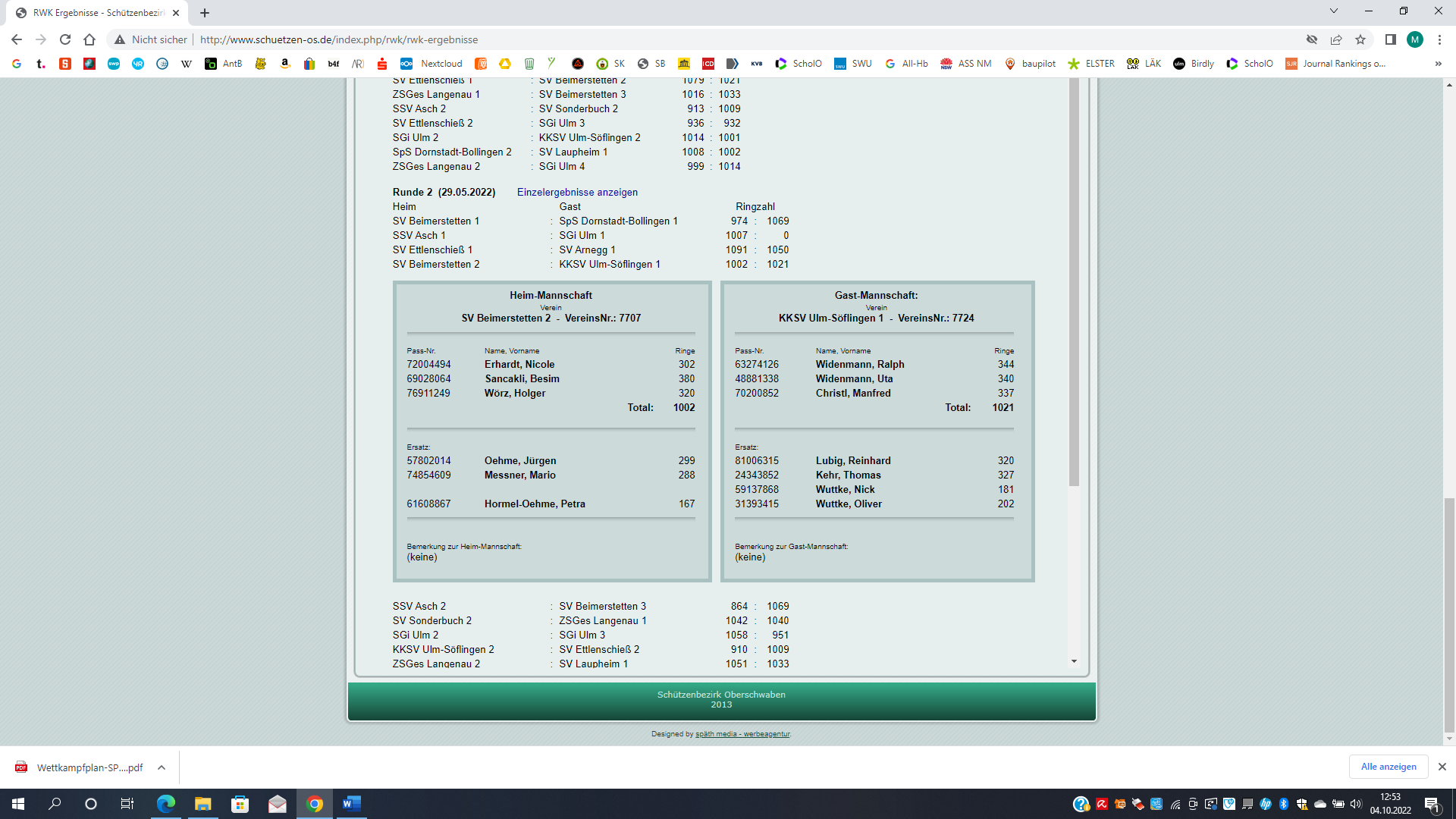 Runde 3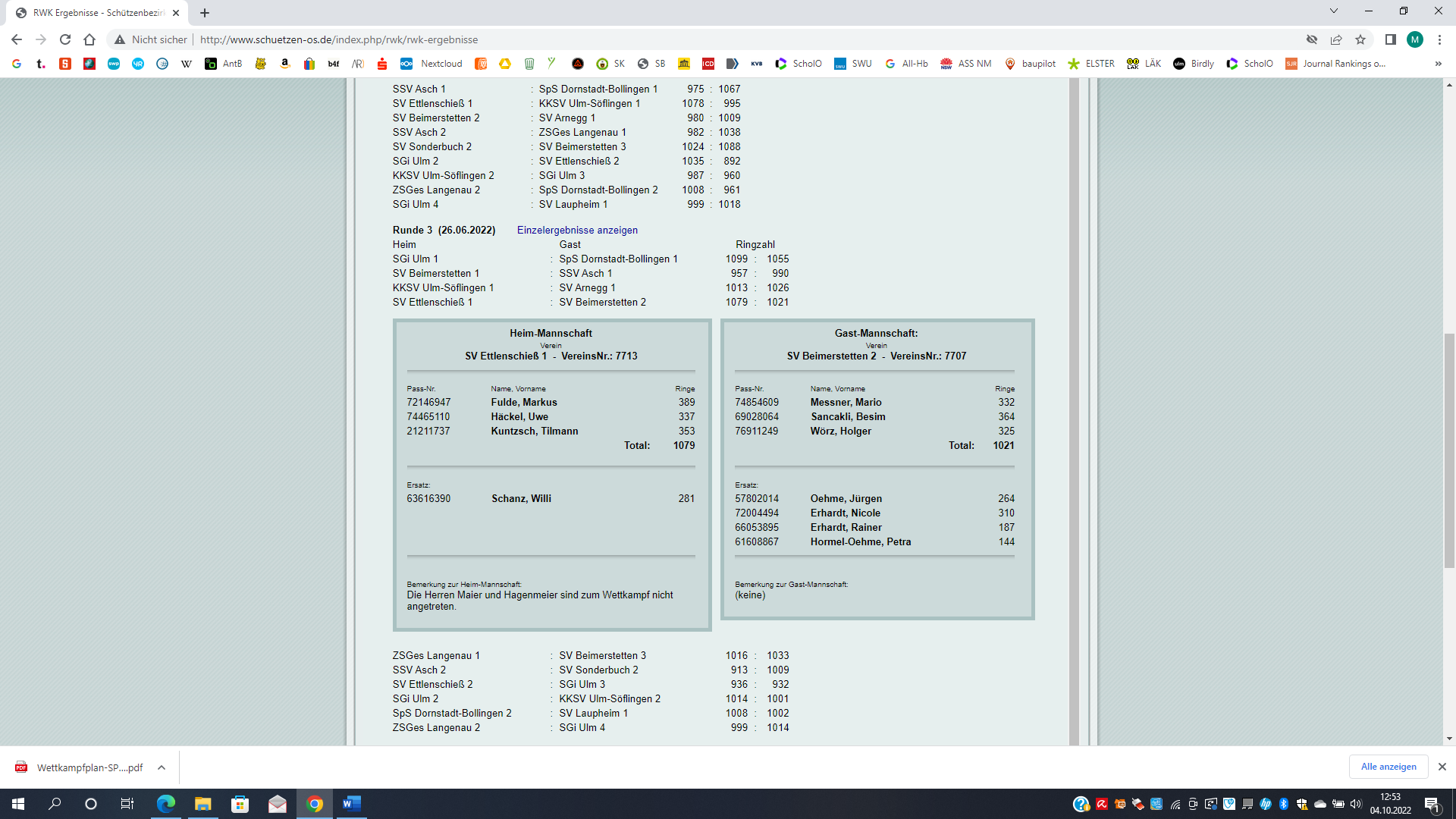 Runde 4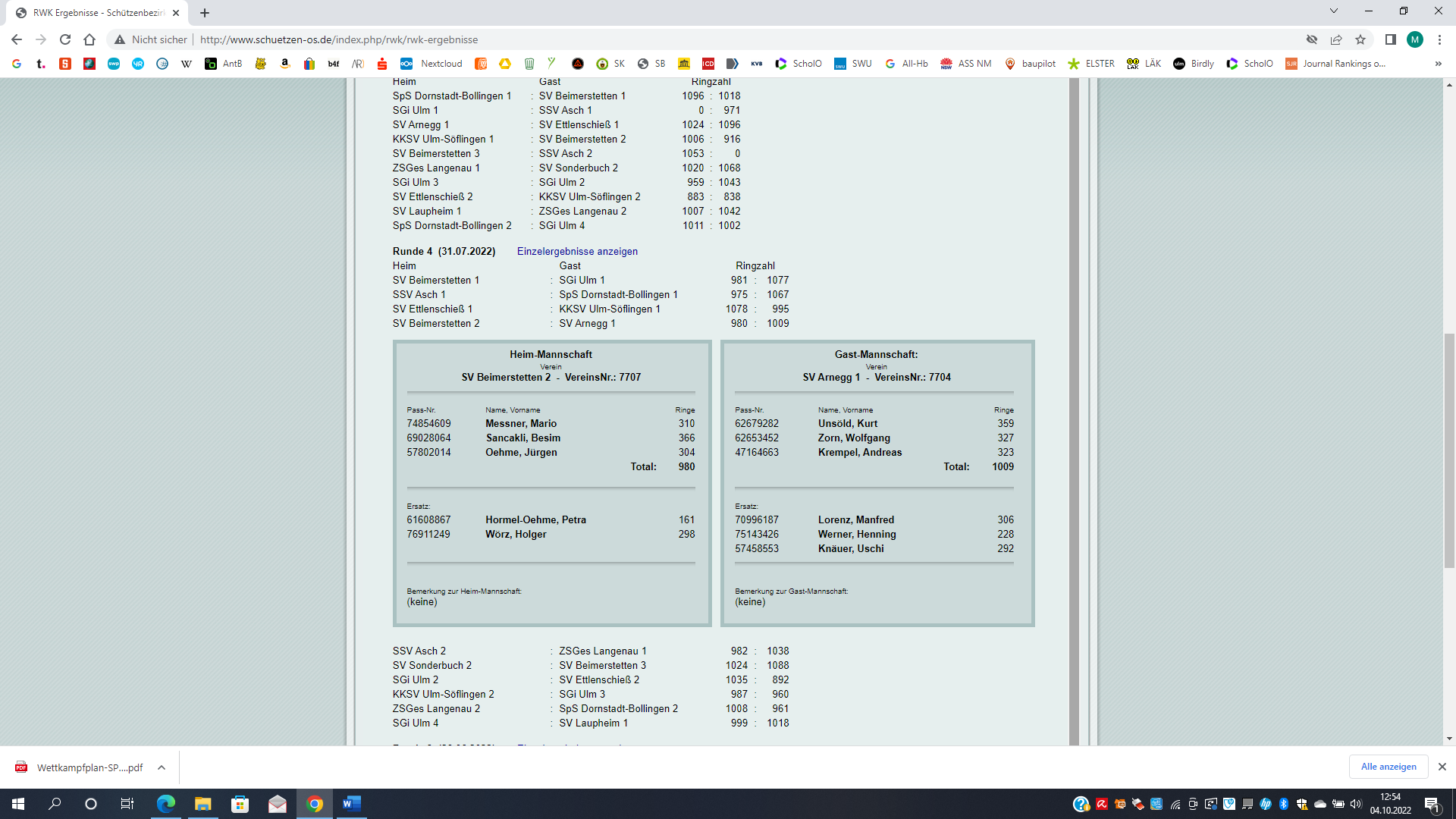 Runde 5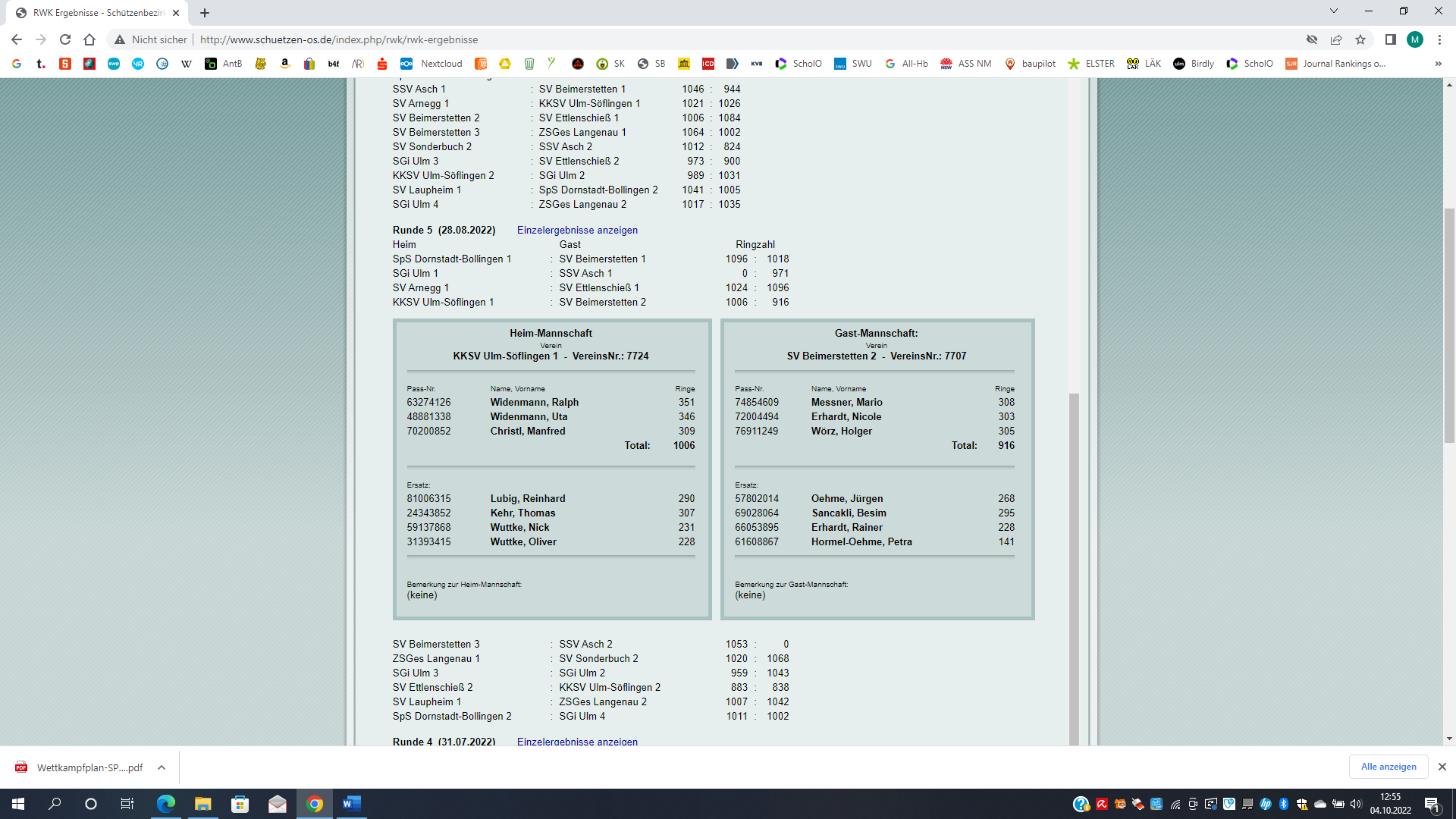 Runde 6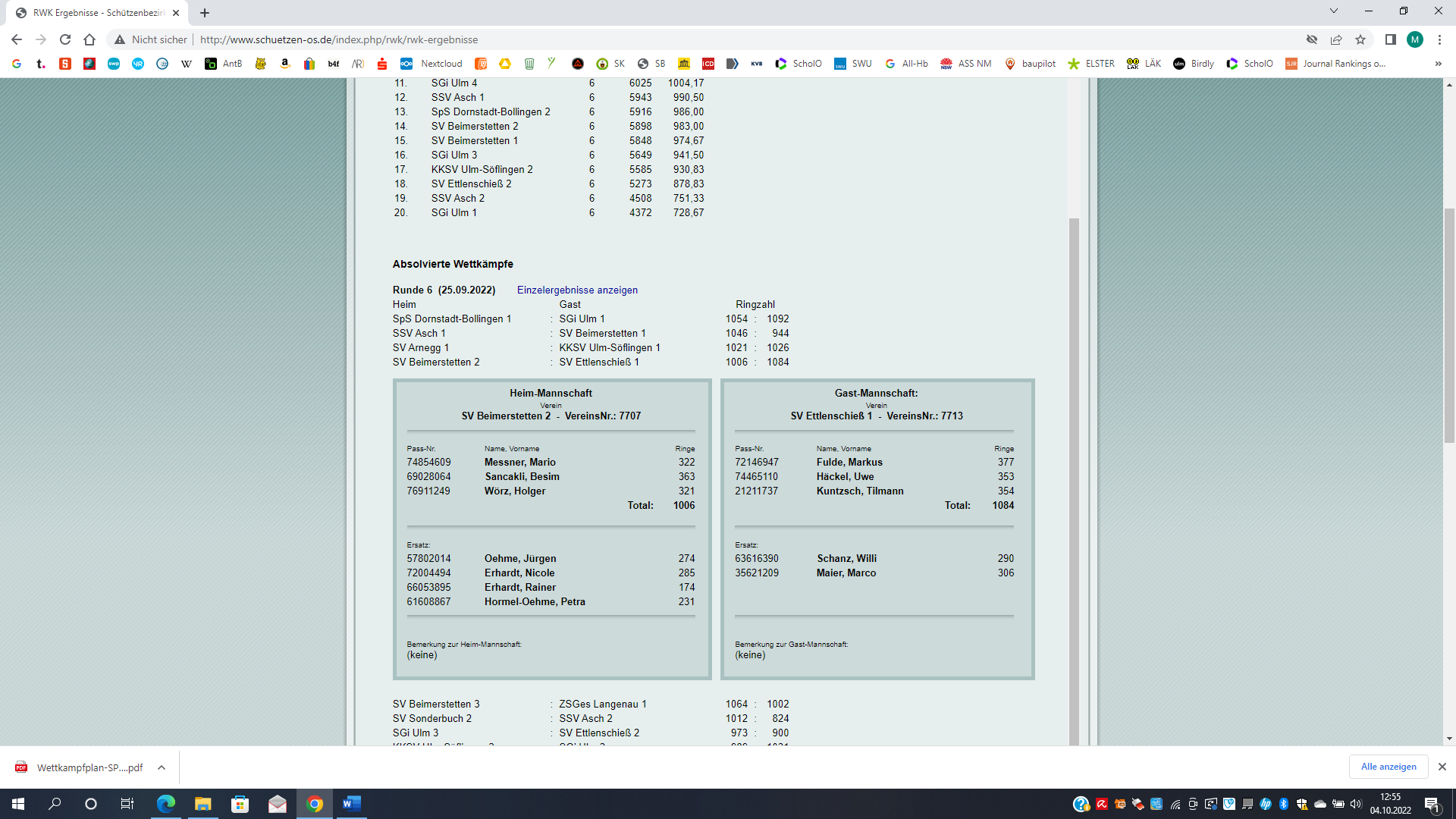 